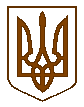 БУЧАНСЬКА     МІСЬКА      РАДАКИЇВСЬКОЇ ОБЛАСТІДВАДЦЯТЬ ПЕРША СЕСІЯ    ШОСТОГО    СКЛИКАННЯР  І   Ш   Е   Н   Н   Я« 29 » листопада 2016 р. 						№ 920-21 -VІІПро заслуховування звіту постійної комісіїміської ради з питань соціально-економічногорозвитку, підприємництва, житлово-комунальногогосподарства, бюджету, фінансів та інвестуванняпро проведену роботу за 2016 рік.	Заслухавши звіт голови постійної комісії міської ради з питань соціально-економічного розвитку, підприємництва, житлово-комунального господарства, бюджету, фінансів та інвестування, Квашука О.Я., про проведену  роботу комісії за 2016 рік, керуючись ст. 26, п. 11, ст.47 п.14 Закону України “Про місцеве самоврядування в Україні”, міська радаВИРІШИЛА:Інформацію голови постійної комісії з питань соціально-економічного розвитку, підприємництва, житлово-комунального господарства, бюджету, фінансів та інвестування, Квашука О.Я. , про проведену роботу комісії за 2016 рік, взяти до відома (додаток 1).Роботу постійної комісії з питань соціально-економічного розвитку, підприємництва, житлово-комунального господарства, бюджету, фінансів та інвестування визнати задовільною .Міський голова						А.П.ФедорукІнформація про роботупостійної комісії Бучанської міської ради з питань соціально-економічного розвитку, підприємництва, житлово-комунального господарства, бюджету, фінансів та інвестування за 2016 рікДана комісія була створена та затверджена на засіданні 1 сесії 7 скликання 03.11.2015 року у складі комісії 5 депутатів: Голова комісії - Квашук Олег Якович;Заступник голови комісії – Григорусь Микола Павлович;Секретар комісії – Карпенко Алла Василівна;Члени комісії – Данюк Руслан Афанасійович та Животовський Олександр Валерійович. Депутати працюють у постійних комісіях на громадських засадах.У своїй діяльності комісія керується Конституцією України, Законами України «Про місцеве самоврядування в Україні», «Про статус депутатів місцевих рад», статутом територіальної громади міста Буча, регламентом Бучанської міської ради 7 скликання, Положенням «Про постійні комісії Бучанської міської ради 7 скликання» та іншими нормативно-правовими актами.Комісія створена з метою вивчення окремих питань місцевого самоврядування, підготовки по них висновків, рекомендацій та проектів рішень.  Організація роботи комісії покладається на голову комісії, який скликає і веде засідання комісії, дає доручення членам комісії, представляє комісію у відносинах з іншими органами, об’єднаннями громадян, підприємствами, установами, організаціями, а також громадянами, організовує роботу по реалізації висновків і рекомендацій комісій. У разі відсутності голови комісії або неможливості ним виконувати свої повноваження з інших причин його функції здійснює заступник голови комісії, або секретар комісії, які обираються на засіданні комісії зі складу її членів.На голову комісії покладено обов’язок слідкувати за ходом виконання рішень, контроль за якими покладено на комісію. Щоквартально на засіданнях комісії, голова комісії доповідає щодо даних рішень, про хід їх виконання.За звітний період комісія провела 19 планових засідань, які проводяться в міру необхідності, переважно в четвертий понеділок о 16:00 год., всі протоколи комісії оформляються своєчасно. Засідання комісії проходять відкрито, при необхідності закритого обговорення ухвалюється окреме рішення комісії. На комісії, окрім планових питань, розглядаються усі проекти рішень Бучанської міської ради, які виносяться на розгляд сесії. Комісія працює відповідно до плану роботи, також розглядає позапланові питання, включені до порядку денного засідання комісії за дорученням сесії ради, міського голови, секретаря ради, за пропозицією членів комісії, інших депутатів, громадян та юридичних осіб. Контроль за формуванням і виконанням плану роботи комісії покладається на секретаря ради.Комісія вивчає, попередньо розглядає, готує проекти рішень ради і контролює питання з проблем соціально-економічного розвитку міста, підприємництва, житлово-комунального господарства, бюджету та всіх проблем щодо його фінансового забезпечення.Попередньо розглядає внесені питання до порядку денного та вносить пропозиції на розгляд сесії ради щодо:бюджету міста;соціально-економічного розвитку міста;готує спільно з іншими комісіями висновки по планах соціально-економічного розвитку міста, здійснює контроль за їх виконанням у місті;здійснює контроль за виконанням рішень ради по вирішенню економічних питань.Основними напрямками роботи комісії є:попередній розгляд та винесення на затвердження сесії ради проекту бюджету міста Буча з висновками та рекомендаціями комісії;здійснення контролю за дотриманням установленого порядку фінансування видатків із бюджету міста, за виконанням бюджету міста і цільовим використанням бюджетних та позабюджетних коштів, за виконанням програм соціально-економічного та культурного розвитку міста, інших цільових програм;розглядає заяви, листи, звернення, що надійшли до комісії від органів державної влади та державного управління, підприємств, організацій, установ, незалежно від форм власності, окремих громадян, приймає по них рішення, а у випадку необхідності виносить на розгляд сесії ради;розроблення проектів рішень ради та підготовка висновків та рекомендацій з питань, включених у порядок денний роботи сесії;виступи на сесіях ради з доповідями і співдоповідями.Члени комісії брали активну участь в організації та проведенні заходів у зв’язку з відзначенням державних та традиційних свят,  прибирали на суботниках, саджали дерева.Голова комісії							Квашук О.Я.